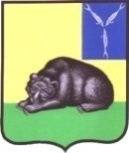 СОВЕТМУНИЦИПАЛЬНОГО ОБРАЗОВАНИЯ ГОРОД ВОЛЬСКВОЛЬСКОГО МУНИЦИПАЛЬНОГО РАЙОНАСАРАТОВСКОЙ ОБЛАСТИР Е Ш Е Н И Е27 марта 2020 года                            № 21/4-73                                       г. ВольскО внесении изменения в Положение о Совете муниципального образования город Вольск Вольского муниципального района Саратовской области, утвержденное решением Совета муниципального образования  город Вольск от 10.10.2017 г. № 46/3-234    В соответствии с Федеральным законом Российской Федерации от 06 октября 2003 года № 131-ФЗ «Об общих принципах организации местного самоуправления в Российской Федерации», Приказом Министерства труда и социальной защиты Российской Федерации от 10 сентября 2015 года № 625н «Об утверждении профессионального стандарта «Специалист в сфере закупок», на основании ст. ст. 18, 19 Устава муниципального образования город Вольск Вольского муниципального района, Совет муниципального образования город Вольск                                           РЕШИЛ:1. Внести в Положение о Совете муниципального образования город Вольск Вольского муниципального района Саратовской области, утвержденное решением Совета муниципального образования  город Вольск от 10.10.2017 г. № 46/3-234 следующие изменения: 1.2. В пп. «а» п.6 статьи 9 слова  «в соответствии с законодательством о труде пользуется правом найма и увольнения работников аппарата Совета» дополнить  словами «, специалиста в сфере закупок.».1.3. Дополнить  статьей 14 Главу  4 в следующей редакции: «Статья 14. Специалист в сфере закупок Совета муниципального образования город Вольск.14.1. Должность специалиста в сфере закупок  может входить в структуру Совета муниципального образования город Вольск. 14.2. Специалист в сфере закупок осуществляет свою деятельность в соответствии с положениями Федерального закона от  05.04.2013 г. N 44-ФЗ "О контрактной системе в сфере закупок товаров, работ, услуг для обеспечения государственных и муниципальных нужд", а также иные обязанности, закрепленные должностной инструкцией. 14.3. Общее руководство за  деятельностью специалиста в сфере закупок Совета муниципального образования город Вольск осуществляет глава муниципального образования город Вольск.14.4. Специалист по закупкам должен иметь квалификационные требования, установленные действующим законодательством.».        1.4. статью 14  Главы  5  считать статьей 15.       2. Контроль за исполнением настоящего решения возложить  на  Главу муниципального  образования  город Вольск.       3. Настоящее решение вступает в силу с момента официального опубликования Главамуниципального образования город Вольск			                                                       М.А. Кузнецов                                  